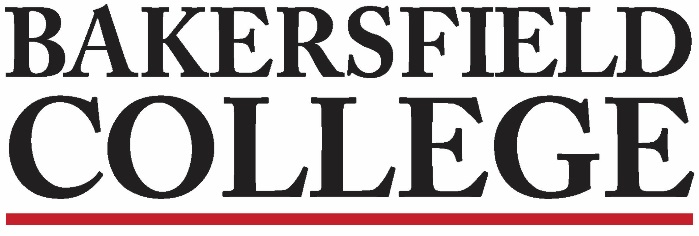 Competency-based Education Implementation Team6/15/202111:00 am ZoomAgendaMembers Present:Chairs: Anna Melby (Faculty), Jessica Wojtysiak (Admin) Classified Rep: Kim ArbolanteAssessment Rep: Faith BradhamCounseling Rep: Fabiola JohnsonManagement Rep: Michelle Pena Management Rep: Pamela RiversMember at large: Jennifer JohnsonUnion Rep: Ann TatumAbsent:Curriculum Rep: Erica MenchacaSALT Rep: Marisa MarquezNotetaker: JessicaGuest: Bill MoseleyNew team page: https://committees.kccd.edu/bc/committee/cbeIntroductions Round-Robin to introduce each other10 minsSummer Workplan: Anna and JessicaRevised TimelineRevision of Timeline released at CO webinarEnhanced timeline to give more time to select a program – December deadlineWe are 1 of 2 colleges that hasn’t selected a program Selected programs are a mix of CTE and more traditional programsProgram Application: Fall PlanningOur goal this summer is to establish the process through which we will pick the programsAiming to select a program by mid-OctoberFlex SessionSave the Date: Monday, August 16th, 11amLocation: B8Please plan to attend or consider presenting with Anna!20 minsA Leader’s Guide to Competency-based EducationDistributionCO will mail to Jessica’s address; members can pick up their copy of the book once they arrive at FACE 16.Jennifer’s summary: This is particularly useful to show what has worked and what hasn’t worked. Important to note that some of the information in the book will not apply due to variations in state law. 5 minsSummer Meeting Scheduling-No Meeting week of June 28thTeam offered feedback on potential timesTuesdays 1-2, 2-3, 3-4 were top selections of the pollTeam selected 2-3 on Tuesdays for the weekly meetingNext Meeting: Tuesday June 22nd, 2:00-3:0020 minsHomework: Read BC’s collaborative application and other documents shared by Anna Via emailWednesday, August 18th: will share time as soon as shared by COFirst Peer Learning Session – Save the Date!5 mins